ОТЧЕТна 01.01.2023 годаФотоприложение(DZR-1):Фотоприложение(DZR-2):Фотоприложение(DZR-3):Фотоприложение(DZR-4):Объект: DZR 1 - «Строительство второй нитки Тепловского водозабора»DZR 1 - «Строительство второй нитки Тепловского водозабора»DZR 1 - «Строительство второй нитки Тепловского водозабора»Генподрядчик:АО СЗ «Внешстрой»АО СЗ «Внешстрой»АО СЗ «Внешстрой»Общая протяженность линейного объектаОбщая протяженность линейного объекта16 450 метров – водовод17 471 метров (по проекту)Общая протяженность линейного объектаОбщая протяженность линейного объекта1 021 метров – переход М717 471 метров (по проекту)Фактическоевыполнение работнарастающим итогом:Фактическоевыполнение работнарастающим итогом:Уложено в траншею и засыпано труб – 8 392 метраИспытано (пневмо- или гидравлические испытания) – 3551 метр (пневмоиспытания)Смонтировано колодцев и камер - 12 штукСмонтировано запорной арматуры – 19 единицУложено в траншею и засыпано труб – 8 392 метраИспытано (пневмо- или гидравлические испытания) – 3551 метр (пневмоиспытания)Смонтировано колодцев и камер - 12 штукСмонтировано запорной арматуры – 19 единицУчастки выполнения работ и характеристика выполняемых работ:Участки выполнения работ и характеристика выполняемых работ:- участок с подземным переходом водовода под трассой М7 (Московское шоссе):планировка строительной площадки; проведены подготовительные работы по проколу под автодорогой М7 с водопонижением в стартовом котловане и приемном котловане; устройство прокола под автодорогой М7 (прокладка футляра), протаскивание рабочей трубы в футляр, герметизация мест прохода рабочей трубы через футляр; монтаж ж/б камер; нанесение наружной и внутренней гидроизоляции стен камер; монтаж технологического оборудование в колодцах; благоустройство территории после выполнения строительно-монтажных работ.- участок от Тепловского водозабора до Московского шоссе:планировка строительной площадки; шурфовка коммуникаций; сварка труб в плеть; разработка траншеи; разработка траншеи под прокладываемый трубопровод с водопонижением в траншее; укладка труб в траншею; засыпка траншеи; прокладка футляров, протаскивание рабочей трубы в футляры, герметизация мест прохода рабочей трубы через футляр; монтаж ж/б камер; нанесение наружной и внутренней гидроизоляции стен камер; монтаж технологического оборудование в колодцах; благоустройство территории после выполнения строительно-монтажных работ. - участок от Северного шоссе до Московского шоссе: планировка строительной площадки; шурфовка коммуникаций; сварка труб в плеть; разработка траншеи; устройство противокарствого пояса; укладка труб в траншею; засыпка траншеи; проведение пневматического испытания участка проложенного водовода; устройство прокола под автодорогой шоссе Северное (прокладка футляра), протаскивание рабочей трубы в футляр, герметизация мест прохода рабочей трубы через футляр; строительство железобетонных камер; нанесение наружной и внутренней гидроизоляции стен камер; монтаж в ж/б камерах запорной арматуры и другого оборудования; устройство прокола под газопроводом высокого давления (прокладка футляра), протаскивание рабочей трубы в футляр, герметизация мест прохода рабочей трубы через футляр; благоустройство территории после выполнения строительно-монтажных работ.- участок от Северного шоссе до производственной площадки насосной станции третьего подъёма:планировка строительной площадки; шурфовка коммуникаций; сварка труб в плеть; разработка траншеи; укладка труб в траншею; засыпка траншеи и планировка; проведение пневматических испытаний проложенного водовода; устройство прокола под дорогой местного значения; устройство прокола под Чернореченской объездной дорогой; устройство прокола для перехода прокладываемого трубопровода через газопровод высокого давления в районе Северного шоссе (прокладка футляра), протаскивание рабочей трубы в футляры, герметизация мест прохода рабочей трубы через футляр; благоустройство территории после выполнения строительно-монтажных работ.- участок с подземным переходом водовода под трассой М7 (Московское шоссе):планировка строительной площадки; проведены подготовительные работы по проколу под автодорогой М7 с водопонижением в стартовом котловане и приемном котловане; устройство прокола под автодорогой М7 (прокладка футляра), протаскивание рабочей трубы в футляр, герметизация мест прохода рабочей трубы через футляр; монтаж ж/б камер; нанесение наружной и внутренней гидроизоляции стен камер; монтаж технологического оборудование в колодцах; благоустройство территории после выполнения строительно-монтажных работ.- участок от Тепловского водозабора до Московского шоссе:планировка строительной площадки; шурфовка коммуникаций; сварка труб в плеть; разработка траншеи; разработка траншеи под прокладываемый трубопровод с водопонижением в траншее; укладка труб в траншею; засыпка траншеи; прокладка футляров, протаскивание рабочей трубы в футляры, герметизация мест прохода рабочей трубы через футляр; монтаж ж/б камер; нанесение наружной и внутренней гидроизоляции стен камер; монтаж технологического оборудование в колодцах; благоустройство территории после выполнения строительно-монтажных работ. - участок от Северного шоссе до Московского шоссе: планировка строительной площадки; шурфовка коммуникаций; сварка труб в плеть; разработка траншеи; устройство противокарствого пояса; укладка труб в траншею; засыпка траншеи; проведение пневматического испытания участка проложенного водовода; устройство прокола под автодорогой шоссе Северное (прокладка футляра), протаскивание рабочей трубы в футляр, герметизация мест прохода рабочей трубы через футляр; строительство железобетонных камер; нанесение наружной и внутренней гидроизоляции стен камер; монтаж в ж/б камерах запорной арматуры и другого оборудования; устройство прокола под газопроводом высокого давления (прокладка футляра), протаскивание рабочей трубы в футляр, герметизация мест прохода рабочей трубы через футляр; благоустройство территории после выполнения строительно-монтажных работ.- участок от Северного шоссе до производственной площадки насосной станции третьего подъёма:планировка строительной площадки; шурфовка коммуникаций; сварка труб в плеть; разработка траншеи; укладка труб в траншею; засыпка траншеи и планировка; проведение пневматических испытаний проложенного водовода; устройство прокола под дорогой местного значения; устройство прокола под Чернореченской объездной дорогой; устройство прокола для перехода прокладываемого трубопровода через газопровод высокого давления в районе Северного шоссе (прокладка футляра), протаскивание рабочей трубы в футляры, герметизация мест прохода рабочей трубы через футляр; благоустройство территории после выполнения строительно-монтажных работ.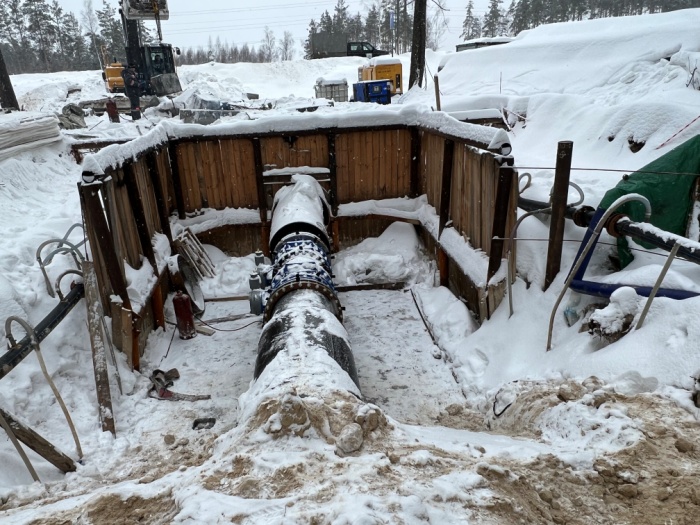 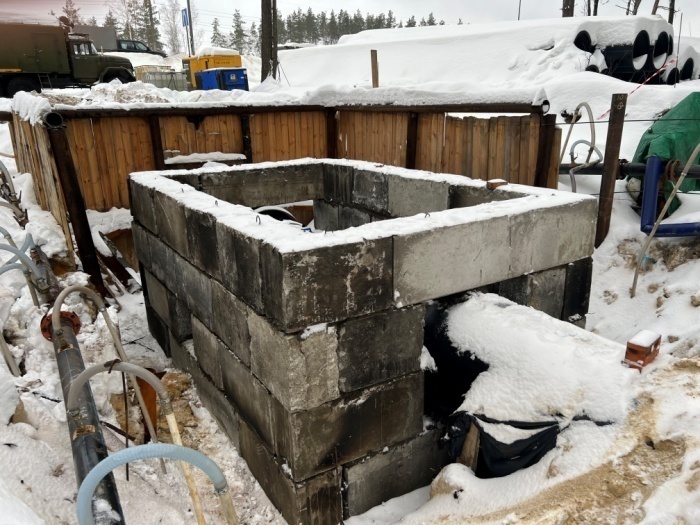 Фото 1. Монтаж технологического оборудования на трубопроводе в районе камеры ВК2. Работа установки водопонижения (участок перехода под М7);Фото 2. Монтаж камеры ВК2 с технологическим оборудованием. Работа установки водопонижения. (участок перехода под М7);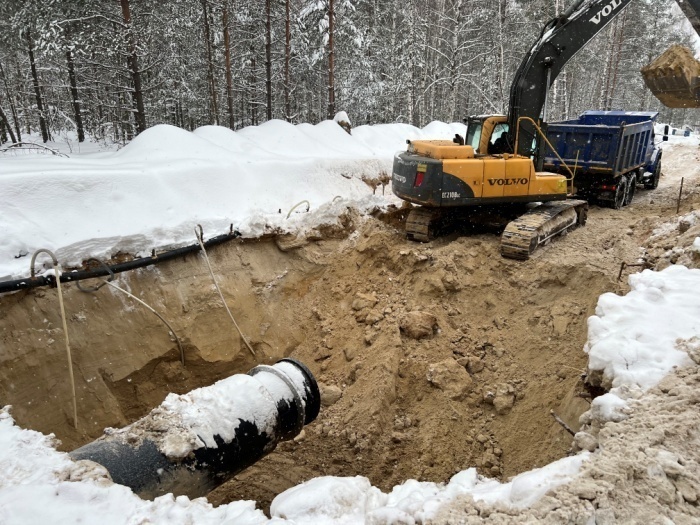 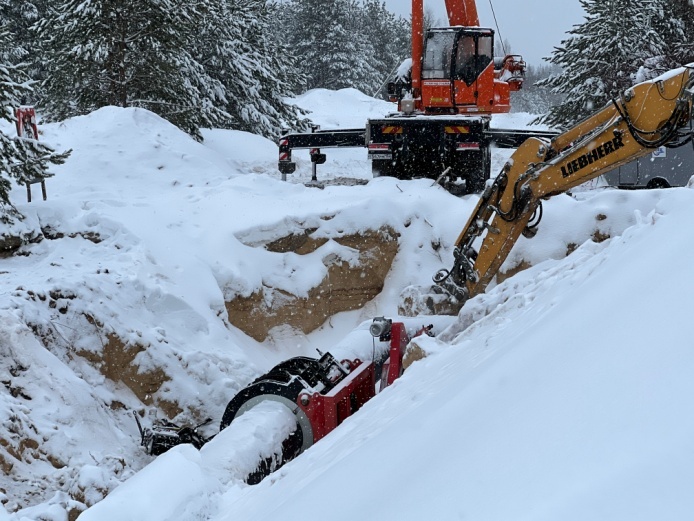 Фото 3. Земляные работы в районе камеры ВК1. Работа установки водопонижения. (участок перехода под М7);Фото 4. Сварка полиэтиленовых труб, диаметром 900*53,3 мм на участке производства работ от Тепловского водозабора до перехода под М7;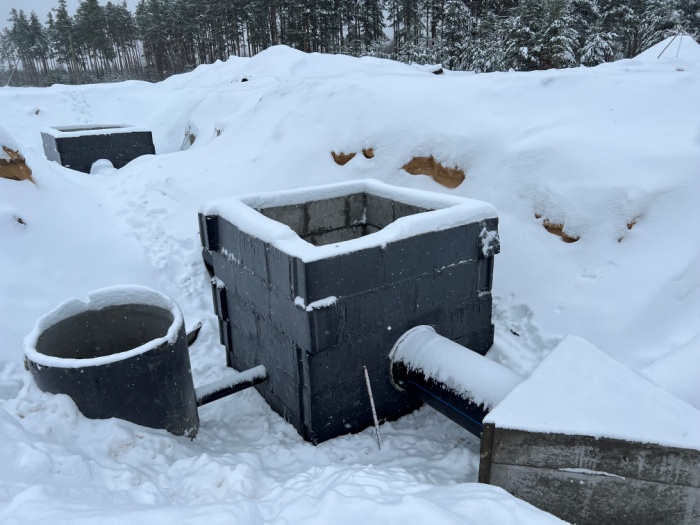 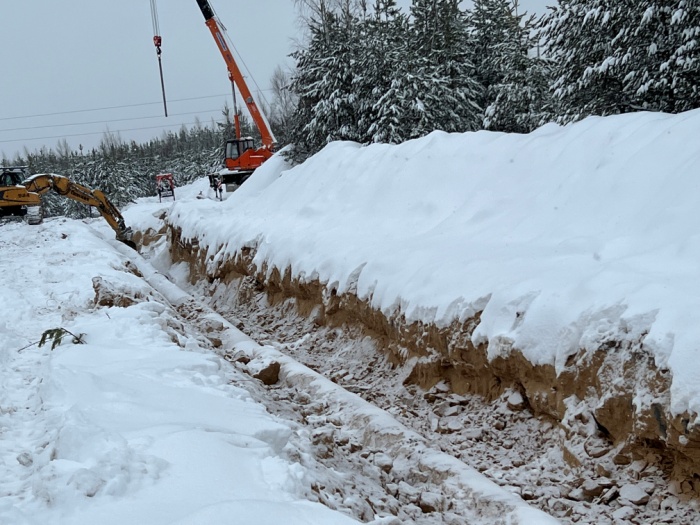 Фото 5. Устройство гидроизоляции стен ж/б конструкций камер и мокрого колодца. Монтаж бетонного упора на  проложенных полиэтиленовых трубах, диаметром 900*53,3 мм (участок от Тепловского водозабора до перехода М7);Фото 6. Обратная засыпка уложенных полиэтиленовых труб диаметром 900*53,3 мм (участок от Тепловского водозабора до перехода М7);Объект: DZR-2 «Строительство главного канализационного коллектора»DZR-2 «Строительство главного канализационного коллектора»Генподрядчик:ООО «ПРиСС»ООО «ПРиСС»Общая протяженность линейного объекта (пять участков)Общая протяженность линейного объекта (пять участков)7547метров (по проекту)Объект капстроительстваОбъект капстроительстваКНС 101/3Фактическое выполнение работнарастающим итогом:Фактическое выполнение работнарастающим итогом:Проложено труб (всего) – 4 355 метровРазработано траншеи с креплением – 2 877 метровУложено в траншею труб (на 1; 2; 4; 5 участках) – 2 877 метров,из них с обратной засыпкой и послойным уплотнением – 2 877 метровМонтаж трубопровода методом санации (на 3 участке) – 1 478 метровИспытано (гидравлические испытания) – 0 метровСмонтировано колодцев и камер - 44 штукиСмонтировано запорной арматуры – 0 единицУчастки выполнения работ и характеристика выполняемых работ:Участки выполнения работ и характеристика выполняемых работ:- КНС 101/3: планировка строительной площадки; разработка котлована под КНС и камеру решеток, устройство подбетонки под камеру решеток, армирование днища и стен камеры решеток, бетонирование днища камеры решеток, установка опалубки под бетонирование стен камеры решеток, бетонирование стен камеры решеток; снятие опалубки стен камеры решеток, нанесение наружной и внутренней гидроизоляции стен камеры решеток; устройство водопонижения в котловане под здание КНС, выполнение бетонной подготовки под здание КНС, армирование стен КНС; бетонирование подбетонки машинного отделения КНС, армирование сеток на днище машинного отделения, монтаж выпусков, подготовка основания для подбетонки 3-го отделения КНС, бетонирование основания 3-го отделения КНС, армирование днища 3-го отделения КНС, армирование выпусков 3-го отделения КНС, монтаж опалубки 3-го отделения КНС, армирование стен КНС; монтаж футляров для прохождения трубопроводов внутри КНС;  монтаж опалубки стен для проведения работ по бетонированию стен КНС.- 1-й участок – участок по пр. Свердлова  (участок от пр. Свердлова 78а (КК-14-172) до пр. Свердлова, 92(КК-7м-1): планировка строительной площадки; шурфовка коммуникаций; разработка траншеи; укладка трубы; монтаж колодцев из ж/б конструкций; выполнение гидроизоляции стен колодцев; обратная засыпка; устройство стартового котлована для прокола под пр. Циолковского, прокол под пр. Циолковского (прокладка футляра), протаскивание рабочей трубы в проложенный футляр под пр. Циолковского; устройство стартового котлована для проведения работ по проколу под автодорогой по пр. Циолковского (прокладка футляра), работы по проколу под автодорогой по пр. Свердлова (прокладка футляра), протаскивание рабочей трубы в проложенные футляры; выполнение переключений в существующие колодцы канализационной сети; благоустройство территории после выполнения строительно-монтажных работ.- 2-й участок – участок по ул. Пушкинская: планировка строительной площадки; шурфовка коммуникаций; разработка траншеи; укладка трубы; монтаж колодцев из ж/б конструкций; выполнение гидроизоляции стен колодцев; обратная засыпка; благоустройство территории после выполнения строительно-монтажных работ.- 3-й участок – участок от пл. Привокзальной д. 2(КК-8-15) до ул. Октябрьской 86а (КК-18-948г): разработка котлованов; разборка колодцев; работы по очистке трубы (канала) перед санацией трубопровода путем протяжки труб и ковша внутри действующего коллектора без остановки сточных вод; санация трубопровода (протаскивание трубы из полимерных материалов между колодцами внутри действующего железобетонного трубопровода без остановки сточных вод); заполнение межтрубного пространства раствором бетона; устройство колодцев – бетонирование кинет колодцев и сборка стен колодцев из сборных железобетонных элементов; устройство гидроизоляции колодцев; обратная засыпка, благоустройство территории после выполнения строительно-монтажных работ.- 4-й участок - участок от пер. Гипсовый 5б до шоссе Речное д.6: планировка строительной площадки; шурфовка коммуникаций; разработка траншеи; укладка труб в траншею; засыпка траншеи и планировка; устройство колодцев - укладка подбетонки и бетонирование стен колодцев; бетонирование лотков в колодцах; устройство гидроизоляции колодцев; обратная засыпка смонтированных колодцев; устройство прокола под коммуникациями НФ ПАО «Т Плюс» (под теплотрассой); разработка стартового котлована для выполнения прокола под железнодорожными путями с водопонижением в стартовом котловане и приемном котловане; благоустройство территории после выполнения строительно-монтажных работ.- 5-й участок – участок от шоссе Речное, д.6 (проектируемая КНС 101/3) до шоссе Речное, д. 31 (до точки подключения к коллекторам К1№1 и К1№3): работы по забивке шпунта для укрепления существующих опор связи; планировка строительной площадки; шурфовка коммуникаций; разработка траншеи; укладка труб в траншею; устройство камер - укладка подбетонки, армирование днища камер, армирование стен камер, установка опалубки, бетонирование стен колодцев. 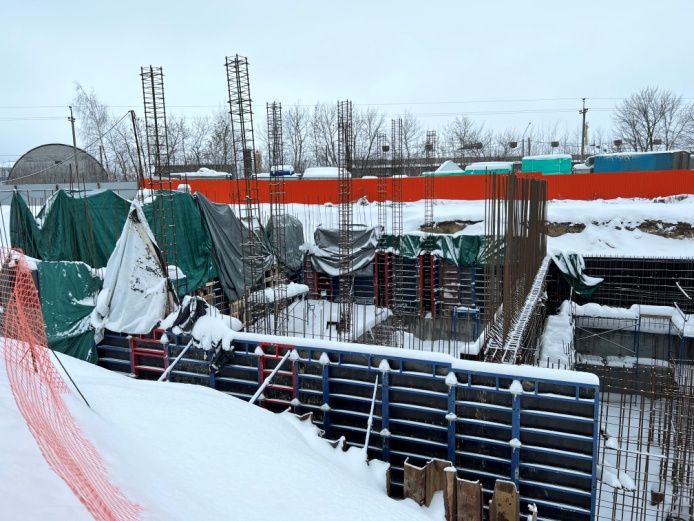 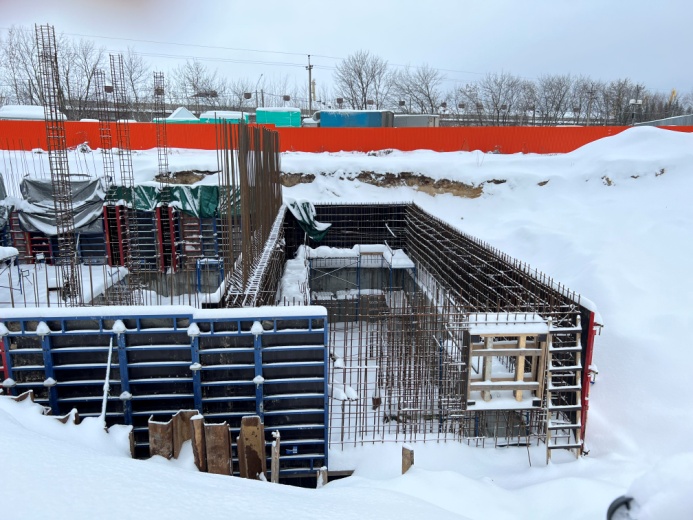 Фото 1. Армирование стен канализационной насосной станции;Фото 2. Монтаж опалубки стен канализационной насосной станции; 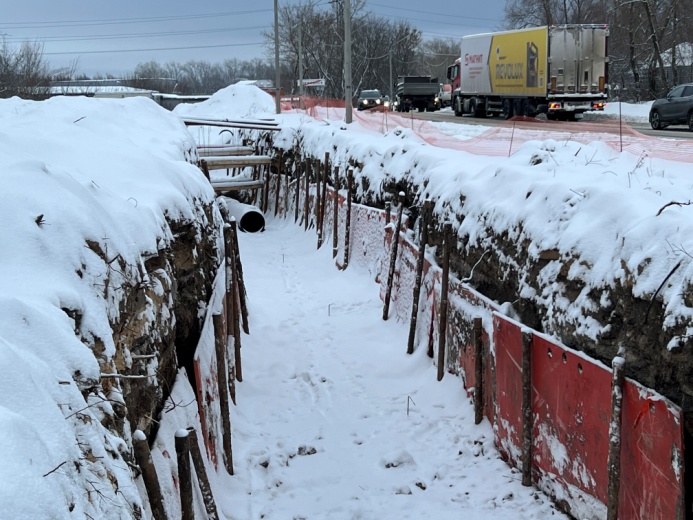 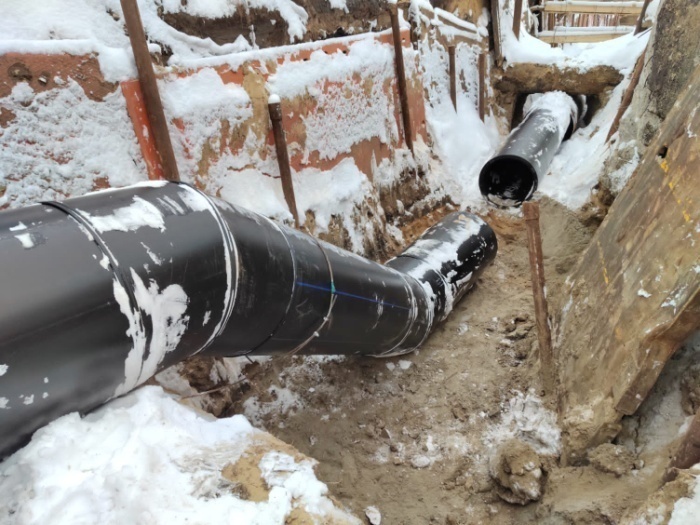 Фото 3. Разработка траншеи и укладка трубопровода из полиэтиленовых труб, диаметром 1000*59,3 мм (участок от шоссе Речное,  (проектируемая КНС 101/3) до шоссе Речное, д. 31(до точки подключения к коллекторам К1№1 и К1№3);Фото 4. Проложенный трубопровод из полиэтиленовых труб, диаметром 1000*59,3 мм  (участок от шоссе Речное,  (проектируемая КНС 101/3) до шоссе Речное, д. 31(до точки подключения к коллекторам К1№1 и К1№3);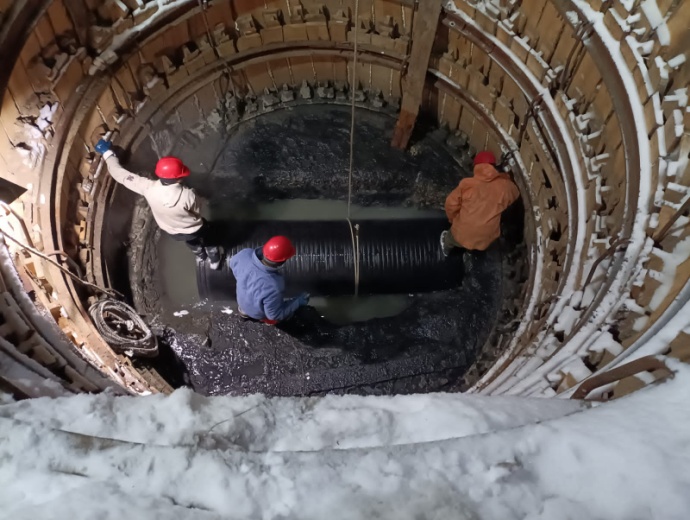 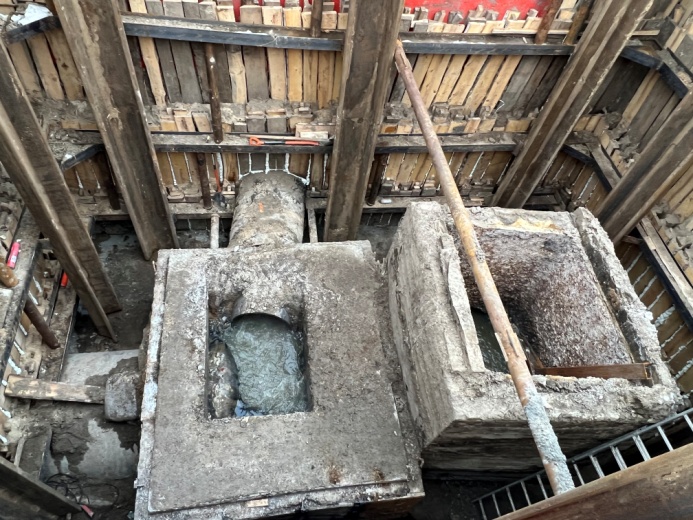 Фото 5. Работы по протяжке труб внутри действующего коллектора без остановки сточных вод (участок от пл. Привокзальной д. 2(КК-8-15) до ул. Октябрьской 86а (КК-18-948г);Фото 6.   Работы по демонтажу существующих камер и колодцев по ул. Автомобильной (участок от пл. Привокзальной д. 2(КК-8-15) до ул. Октябрьской 86а (КК-18-948г);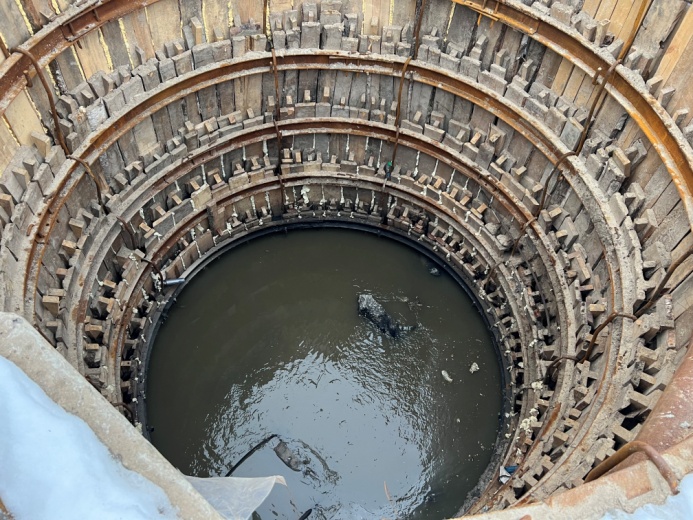 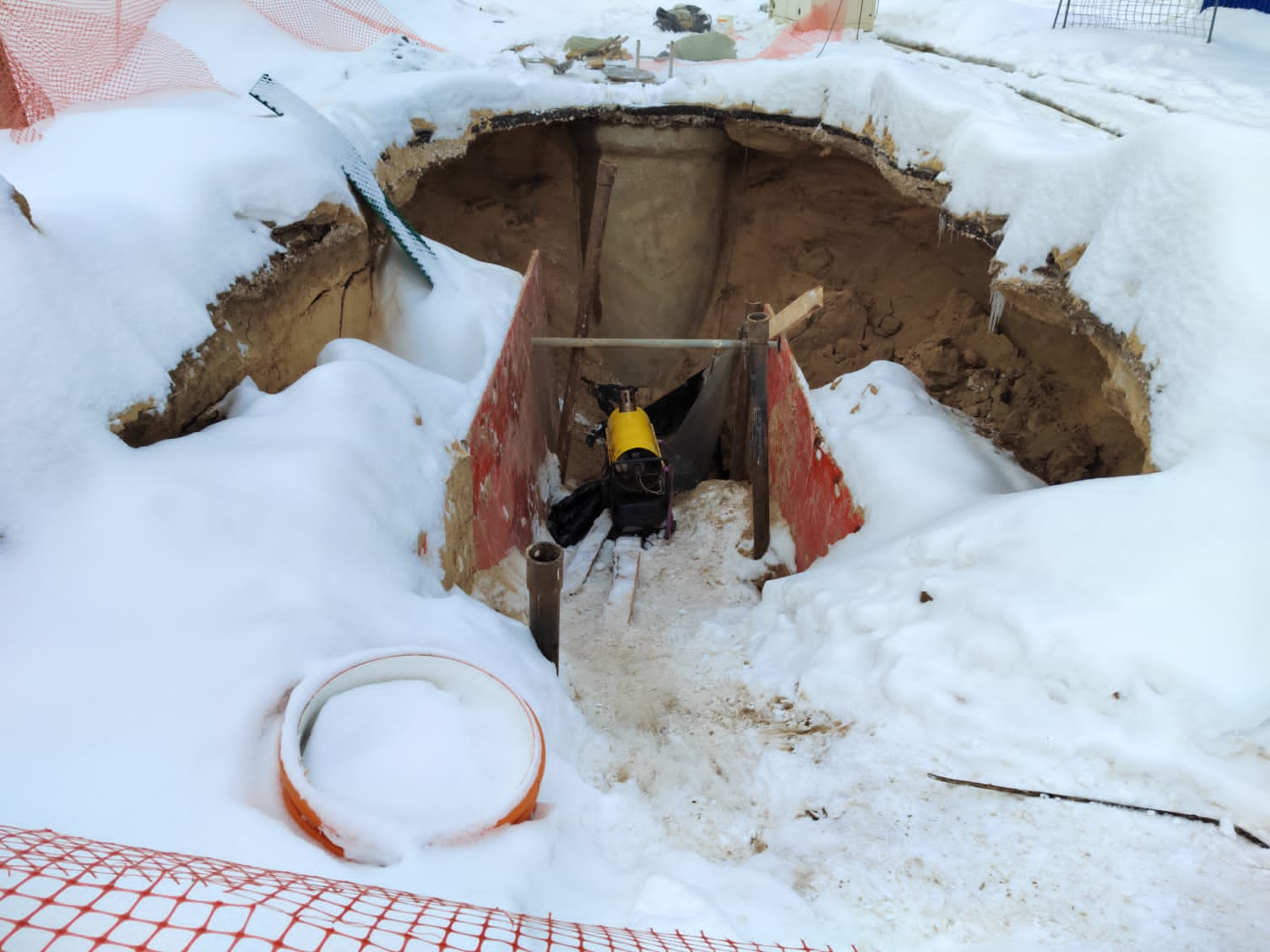 Фото 7. Устройство котлована для работ по демонтажу существующих колодцев и монтажу новых колодцев  (участок от пл. Привокзальной д. 2(КК-8-15) до ул. Октябрьской 86а (КК-18-948г):Фото 8.  Выполнение работ по переключению вновь проложенного канализационного коллектора в существующий колодец по пр. Циолковского (участок от пр. Свердлова 78а (КК-14-172) до пр. Свердлова, 92(КК-7м-1):Объект: DZR – 3 «Реконструкция водопроводных сетей г. Дзержинска»DZR – 3 «Реконструкция водопроводных сетей г. Дзержинска»Генподрядчик:ООО «Энергострой»ООО «Энергострой»Общая протяженность линейного объектаОбщая протяженность линейного объекта6913,5 метров (по проекту)Фактическое выполнение работнарастающим итогом:Фактическое выполнение работнарастающим итогом:Разработано траншеи – 6 101 метрУложено в траншею труб – 6 096 метровСварено труб в плеть – 6 096 метровОбратная засыпка – 6 088 метровИспытано (гидравлические испытания) – 750 метровСмонтировано колодцев и камер - 3 штукиСмонтировано запорной арматуры – 2 единицыУчастки выполнения работ и характеристика выполняемых работ:Участки выполнения работ и характеристика выполняемых работ:- участок от ул. Студенческой д. 25 до пл. Дзержинского: планировка строительной площадки; шурфовка коммуникаций; сварка труб в плеть; разработка траншеи; укладка труб в траншею; засыпка траншеи и планировка; устройство переходов через перекрёстки (ул. Клюквина, ул. Суворова, ул. Студенческая, ул. Черняховского, ул. Студенческая - пр. Ленина); прокладка футляров, протаскивание рабочей трубы в футляры, герметизация мест прохода рабочей трубы через футляр; высадка новых деревьев по аллее вдоль городского парка; благоустройство территории после выполнения строительно-монтажных работ.- участок по пл. Дзержинского и пр. Ленина до ул.Самохвалова: планировка строительной площадки; шурфовка коммуникаций; сварка труб в плеть; разработка траншеи; укладка труб в траншею; засыпка траншеи и планировка; устройство переходов через перекрёстки (в районе ТЦ «Дзержинец», в районе здания администрации города, пр. Ленина – пр. Циолковского, ул. Гагарина, ул. Грибоедова, ул. Пожарского, бул. Мира, ул. Гайдара, ул. Ситнова); прокладка футляров, протаскивание рабочей трубы в футляры, герметизация мест прохода рабочей трубы через футляр; благоустройство территории после выполнения строительно-монтажных работ.- участок по пр. Ленинского Комсомола от ПВОС до ул.Самохвалова: планировка строительной площадки; шурфовка коммуникаций; сварка труб в плеть; разработка траншеи; укладка труб в траншею; засыпка траншеи и планировка; устройство переходов через перекрёстки (ул. Щорса, проезд в районе здания по адресу пр. Ленинского Комсомола 2Г); устройство прокола стальным футляром под автодорогой по пр. Ленинского Комсомола и под автодорогой по ул. Самохвалова (в районе Храма); протаскивание рабочей трубы в футляры, герметизация мест прохода рабочей трубы через футляр; разработка котлована под монтаж камеры переключения; устройство камеры переключения в районе перекрестка пр. Ленинского Комсомола и ул. Красноармейской; устройство камеры переключения (в районе Храма); устройство камеры №2 (в районе ПВОС); устройство камеры под воздухоотводчик; благоустройство территории после выполнения строительно-монтажных работ.- участок по ул. Самохвалова: планировка строительной площадки; работы по демонтажу выведенного из эксплуатации канализационного коллектора по ул. Самохвалова – шурфовка коммуникаций, разработка котлованов, демонтаж существующих канализационных колодцев недействующего канализационного коллектора, демонтаж труб недействующего канализационного коллектора; подготовка и уплотнение основания под прокладываемый трубопровод; сварка труб в плеть; прокладка трубопровода; обратная засыпка с послойным уплотнением; монтаж футляра в районе пер. Западный; протаскивание рабочей трубы в футляры, герметизация мест прохода рабочей трубы через футляр; устройство камеры подключения №3 в районе ПНС; восстановление водопроводной камеры в районе пер. Западный; благоустройство территории после выполнения строительно-монтажных работ; восстановление асфальтового покрытия на участке от пр. Ленина до пер. Западный и далее в сторону ул. Буденова. 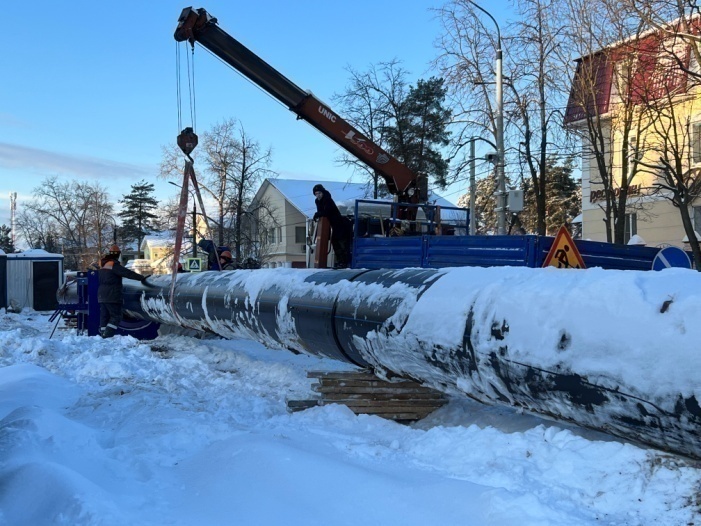 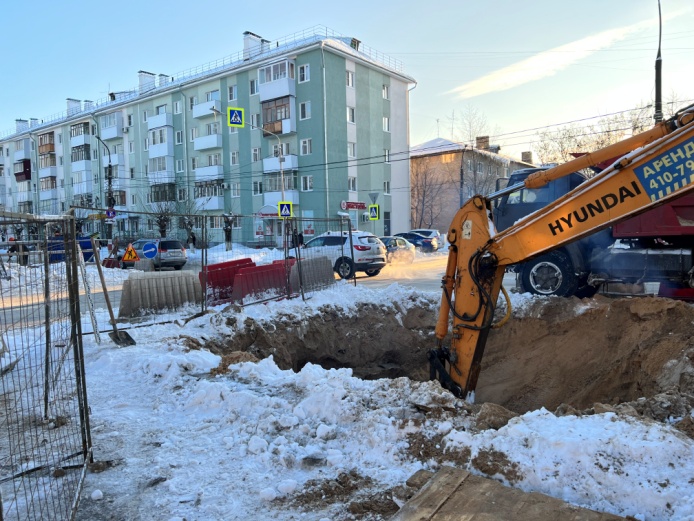 Фото 1. Сварка трубопровода из полиэтиленовых труб диаметром 900*53,3 мм (пр. Ленина)Фото 2. Земляные работы под укладку трубопровода из полиэтиленовых труб, диаметром 900*53,3 мм (пр. Ленина – ул. Пожарского)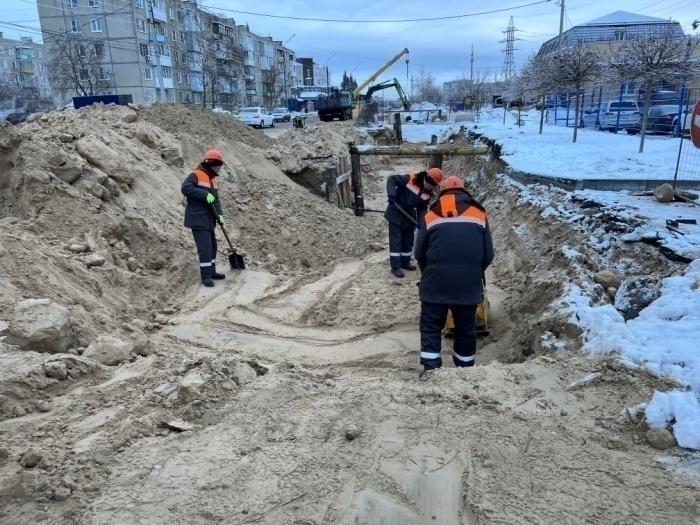 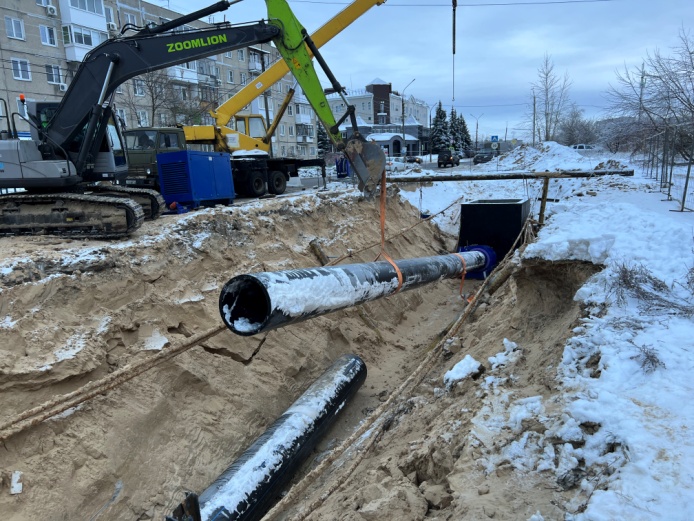 Фото 3. Обратная засыпка трубопровода из полиэтиленовых труб, диаметром 900*53,3 мм с уплотнением (ул. Самохвалова);Фото 4. Монтаж трубопровода из полиэтиленовых труб, диаметром 900*53,3 мм (ул. Самохвалова)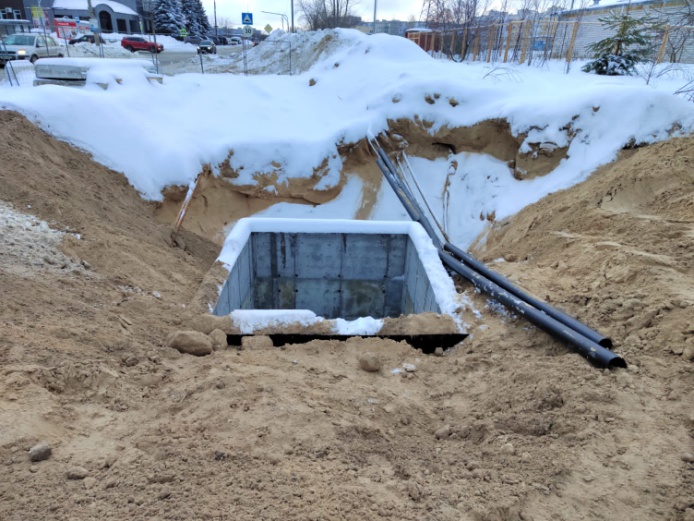 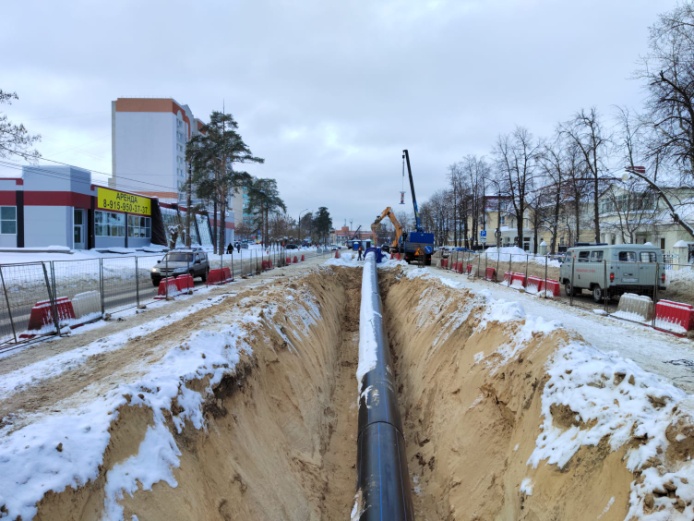 Фото 5. Обратная засыпка камеры переключения в районе ПНС (ул. Самохвалова);Фото 6.  Проложенный трубопровод из полиэтиленовых труб, диаметром 900*53,3 мм (пр. Ленина);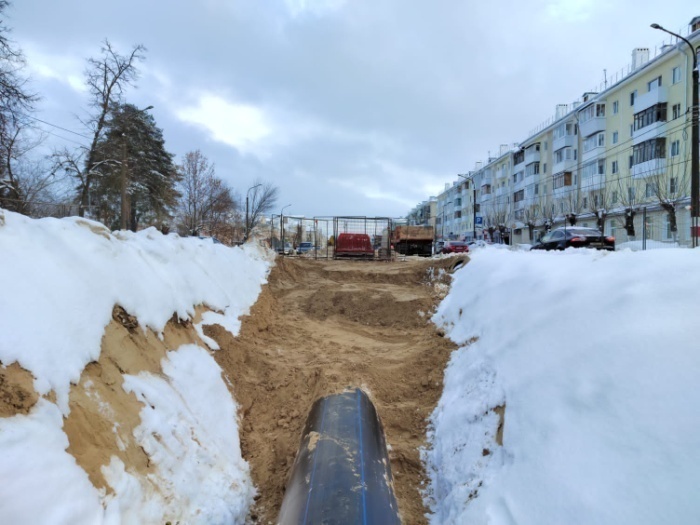 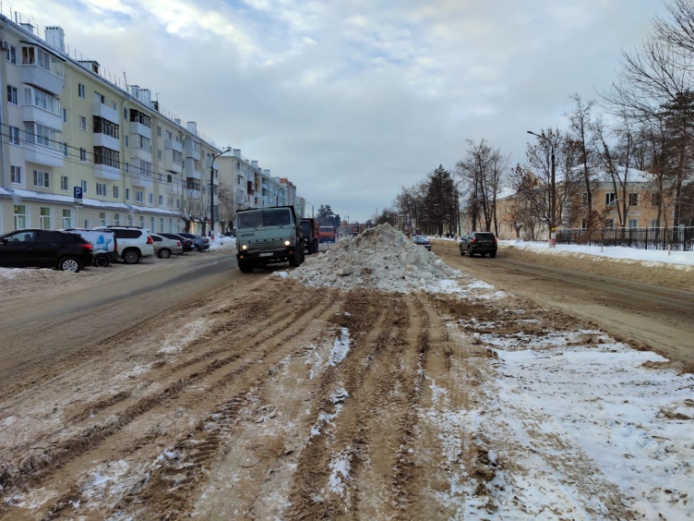 Фото 7. Сварочные работы при монтаже трубопровода из полиэтиленовых труб диаметром  900*53,3 мм по ул. СамохваловаФото 8. Благоустройство территории после выполненных строительно-монтажных работ;Генподрядчик:ООО «ССР»Генподрядчик:ООО «ССР»Общая протяженность линейного объекта 8195,9 метров (по проекту)8195,9 метров (по проекту)8195,9 метров (по проекту)8195,9 метров (по проекту)Объекты капстроительства1.Насосная станция № 1 с двумя резервуарами и водонапорной башней2.Насосная станция № 2 с водонапорной башней1.Насосная станция № 1 с двумя резервуарами и водонапорной башней2.Насосная станция № 2 с водонапорной башней1.Насосная станция № 1 с двумя резервуарами и водонапорной башней2.Насосная станция № 2 с водонапорной башней1.Насосная станция № 1 с двумя резервуарами и водонапорной башней2.Насосная станция № 2 с водонапорной башнейФактическое выполнение работнарастающим итогом:Сварено в плети труб (всего) – 8 165 метров (в 2-х трубном исполнении)Уложено в траншею и засыпано труб – 1 709 метровПрокладка методом ГНБ – 6 456 метровИспытано (гидравлические испытания) – 0 метровСмонтировано колодцев и камер - 37 штукСмонтировано запорной арматуры – 40 единицСварено в плети труб (всего) – 8 165 метров (в 2-х трубном исполнении)Уложено в траншею и засыпано труб – 1 709 метровПрокладка методом ГНБ – 6 456 метровИспытано (гидравлические испытания) – 0 метровСмонтировано колодцев и камер - 37 штукСмонтировано запорной арматуры – 40 единицСварено в плети труб (всего) – 8 165 метров (в 2-х трубном исполнении)Уложено в траншею и засыпано труб – 1 709 метровПрокладка методом ГНБ – 6 456 метровИспытано (гидравлические испытания) – 0 метровСмонтировано колодцев и камер - 37 штукСмонтировано запорной арматуры – 40 единицСварено в плети труб (всего) – 8 165 метров (в 2-х трубном исполнении)Уложено в траншею и засыпано труб – 1 709 метровПрокладка методом ГНБ – 6 456 метровИспытано (гидравлические испытания) – 0 метровСмонтировано колодцев и камер - 37 штукСмонтировано запорной арматуры – 40 единицУчастки выполнения работ и характеристика выполняемых работ:Прокладка трубопроводов:Открытым способом:- участок от Насосной станции №1 до Насосной станции №2: планировка строительной площадки; шурфовка коммуникаций; сварка труб в плеть; разработка траншеи; укладка труб в траншею; засыпка траншеи; монтаж колодцев с гидроизоляцией; благоустройство территории после выполнения строительно-монтажных работ.Методом ГНБ (горизонтально-направленное бурение):- участок от Насосной станции №1 до Насосной станции №2:планировка строительной площадки; разработка котлованов с водопонижением; разработка котлованов ГНБ с креплением стен, бурение пилотных скважин установкой ГНБ, расширение пилотных скважин, сварка труб ПЭ Д160 мм в плеть, протяжка сваренной плети труб ПЭ Д160 мм в скважину, демонтаж креплений котлованов; соединение участков трубопроводов, проложенных методом ГНБ с участками трубопроводов, проложенных открытым способом с помощью электросварных муфт; сварка в плеть труб Д450 мм, устройство (прокладка) футляров Д450 мм, затяжка сваренной плети ПЭ 160 в футляр Д450 мм; сварка в плеть труб Д560 мм, устройство (прокладка) футляров Д560 мм, затяжка сваренной плети ПЭ 160 в футляр Д560 мм; монтаж колодцев; армирование днища и стен камер переключения, установка опалубки под днище и стены камеры переключения, бетонирование днища и стен камер переключения; монтаж оборудования в колодцах и камерах переключения; благоустройство территории после выполнения строительно-монтажных работ.- участок от врезки в первую нитку ТВЗ до Насосной станции №1:планировка строительной площадки; разработка котлованов с водопонижением; разработка котлованов ГНБ с креплением стен, бурение пилотных скважин установкой ГНБ, расширение пилотных скважин, сварка труб ПЭ Д225 мм в плеть, протяжка труб ПЭ Д225 мм в скважину, демонтаж креплений котлованов; монтаж колодцев; монтаж оборудования в колодцах и камерах переключения; выполнена врезка в существующий трубопровод ТВЗ (первую нитку ТВЗ); благоустройство территории после выполнения строительно-монтажных работ.Насосная станция №1:Бетонные работы; снятие опалубки; гидроизоляция стен фундамента насосной станции; выполнен металлокаркас насосной станции, выполнена теплоизоляция стен фундамента пенопластом; выполнена облицовка цоколя керамическим кирпичом; обратная засыпка пазух котлована; монтаж стен и кровли из сэндвич-панелей, монтаж оконных проемов, монтаж лестниц внутри насосной станции, установка входных ворот; устройство полов внутри насосной станции; монтаж технологического оборудования, обвязка насосных установок.Разработка котлованов под камеры ТК1 и ТК2; устройство бетонной подготовки камер ТК1 и ТК2; вязка арматуры днищ камер ТК1 и ТК2: бетонирование днищ камер ТК1 и ТК2; монтаж стен камеры ТК1 и ТК2 из блоков ФБС с нанесением на них гидроизоляции. Разработка котлованов колодцев МК1, К-2. Установка ж/бетонного колодца МК2. Установка ж/бетонных колодцев В-1, К-2, МК1, МК2. Бетонирование днищ монолитных камер В-8, В-9, В-10, В-11, В-12; заливка бетонной подготовки и армирование днищ камеры В-8, бетонирование днища В-8, монтаж стен из ФБС монолитных камер В-8, В-9, В-10, В-11, В-12.   Выполнено бетонирование 3-го пояса фундамента водонапорной башни. Сварка труб в плеть; разработка траншеи; укладка труб в траншею; засыпка траншеи и планировка. Монтаж водонапорной башни № 1, монтаж лестницы водонапорной башни, обетонирование ствола башни № 1.Насосная станция №2:Бетонные работы; снятие опалубки; гидроизоляция стен фундамента насосной станции; выполнен металлокаркас насосной станции, выполнена теплоизоляция стен фундамента пенопластом; выполнена облицовка цоколя керамическим кирпичом; обратная засыпка пазух котлована; монтаж стен и кровли из сэндвич-панелей, монтаж оконных проемов, монтаж лестниц внутри насосной станции, установка входных ворот; устройство полов внутри насосной станции; монтаж технологического оборудования.Выполнено бетонирование 3-го пояса фундамента водонапорной башни. Сварка труб в плеть; разработка траншеи; укладка труб в траншею; засыпка траншеи и планировка. Разработка котлованов камер ТК3, ТК4. Устройство оснований камер В-11, В-12. Устройство подбетонки камер В-11, В-12, заливка днищ камер В-11, В-12; монтаж стен из ФБС монолитных камер В-11, В-12. Монтаж водонапорной башни № 2.Прокладка питающих кабелей:Прокладка кабелей от КТП 10/0,4 кВ до НС № 1  - 598 метровПрокладка кабеля от НС № 1 до колодца 12* - 255 метровПрокладка кабеля от НС № 1 до колодца 13 – 108 метровПрокладка контрольного кабеля от НС № 1 до колодцев 12*, 13 – 280 метровПрокладка кабелей от ТП-497 до НС № 2 - 2514 метров.Прокладка трубопроводов:Открытым способом:- участок от Насосной станции №1 до Насосной станции №2: планировка строительной площадки; шурфовка коммуникаций; сварка труб в плеть; разработка траншеи; укладка труб в траншею; засыпка траншеи; монтаж колодцев с гидроизоляцией; благоустройство территории после выполнения строительно-монтажных работ.Методом ГНБ (горизонтально-направленное бурение):- участок от Насосной станции №1 до Насосной станции №2:планировка строительной площадки; разработка котлованов с водопонижением; разработка котлованов ГНБ с креплением стен, бурение пилотных скважин установкой ГНБ, расширение пилотных скважин, сварка труб ПЭ Д160 мм в плеть, протяжка сваренной плети труб ПЭ Д160 мм в скважину, демонтаж креплений котлованов; соединение участков трубопроводов, проложенных методом ГНБ с участками трубопроводов, проложенных открытым способом с помощью электросварных муфт; сварка в плеть труб Д450 мм, устройство (прокладка) футляров Д450 мм, затяжка сваренной плети ПЭ 160 в футляр Д450 мм; сварка в плеть труб Д560 мм, устройство (прокладка) футляров Д560 мм, затяжка сваренной плети ПЭ 160 в футляр Д560 мм; монтаж колодцев; армирование днища и стен камер переключения, установка опалубки под днище и стены камеры переключения, бетонирование днища и стен камер переключения; монтаж оборудования в колодцах и камерах переключения; благоустройство территории после выполнения строительно-монтажных работ.- участок от врезки в первую нитку ТВЗ до Насосной станции №1:планировка строительной площадки; разработка котлованов с водопонижением; разработка котлованов ГНБ с креплением стен, бурение пилотных скважин установкой ГНБ, расширение пилотных скважин, сварка труб ПЭ Д225 мм в плеть, протяжка труб ПЭ Д225 мм в скважину, демонтаж креплений котлованов; монтаж колодцев; монтаж оборудования в колодцах и камерах переключения; выполнена врезка в существующий трубопровод ТВЗ (первую нитку ТВЗ); благоустройство территории после выполнения строительно-монтажных работ.Насосная станция №1:Бетонные работы; снятие опалубки; гидроизоляция стен фундамента насосной станции; выполнен металлокаркас насосной станции, выполнена теплоизоляция стен фундамента пенопластом; выполнена облицовка цоколя керамическим кирпичом; обратная засыпка пазух котлована; монтаж стен и кровли из сэндвич-панелей, монтаж оконных проемов, монтаж лестниц внутри насосной станции, установка входных ворот; устройство полов внутри насосной станции; монтаж технологического оборудования, обвязка насосных установок.Разработка котлованов под камеры ТК1 и ТК2; устройство бетонной подготовки камер ТК1 и ТК2; вязка арматуры днищ камер ТК1 и ТК2: бетонирование днищ камер ТК1 и ТК2; монтаж стен камеры ТК1 и ТК2 из блоков ФБС с нанесением на них гидроизоляции. Разработка котлованов колодцев МК1, К-2. Установка ж/бетонного колодца МК2. Установка ж/бетонных колодцев В-1, К-2, МК1, МК2. Бетонирование днищ монолитных камер В-8, В-9, В-10, В-11, В-12; заливка бетонной подготовки и армирование днищ камеры В-8, бетонирование днища В-8, монтаж стен из ФБС монолитных камер В-8, В-9, В-10, В-11, В-12.   Выполнено бетонирование 3-го пояса фундамента водонапорной башни. Сварка труб в плеть; разработка траншеи; укладка труб в траншею; засыпка траншеи и планировка. Монтаж водонапорной башни № 1, монтаж лестницы водонапорной башни, обетонирование ствола башни № 1.Насосная станция №2:Бетонные работы; снятие опалубки; гидроизоляция стен фундамента насосной станции; выполнен металлокаркас насосной станции, выполнена теплоизоляция стен фундамента пенопластом; выполнена облицовка цоколя керамическим кирпичом; обратная засыпка пазух котлована; монтаж стен и кровли из сэндвич-панелей, монтаж оконных проемов, монтаж лестниц внутри насосной станции, установка входных ворот; устройство полов внутри насосной станции; монтаж технологического оборудования.Выполнено бетонирование 3-го пояса фундамента водонапорной башни. Сварка труб в плеть; разработка траншеи; укладка труб в траншею; засыпка траншеи и планировка. Разработка котлованов камер ТК3, ТК4. Устройство оснований камер В-11, В-12. Устройство подбетонки камер В-11, В-12, заливка днищ камер В-11, В-12; монтаж стен из ФБС монолитных камер В-11, В-12. Монтаж водонапорной башни № 2.Прокладка питающих кабелей:Прокладка кабелей от КТП 10/0,4 кВ до НС № 1  - 598 метровПрокладка кабеля от НС № 1 до колодца 12* - 255 метровПрокладка кабеля от НС № 1 до колодца 13 – 108 метровПрокладка контрольного кабеля от НС № 1 до колодцев 12*, 13 – 280 метровПрокладка кабелей от ТП-497 до НС № 2 - 2514 метров.Прокладка трубопроводов:Открытым способом:- участок от Насосной станции №1 до Насосной станции №2: планировка строительной площадки; шурфовка коммуникаций; сварка труб в плеть; разработка траншеи; укладка труб в траншею; засыпка траншеи; монтаж колодцев с гидроизоляцией; благоустройство территории после выполнения строительно-монтажных работ.Методом ГНБ (горизонтально-направленное бурение):- участок от Насосной станции №1 до Насосной станции №2:планировка строительной площадки; разработка котлованов с водопонижением; разработка котлованов ГНБ с креплением стен, бурение пилотных скважин установкой ГНБ, расширение пилотных скважин, сварка труб ПЭ Д160 мм в плеть, протяжка сваренной плети труб ПЭ Д160 мм в скважину, демонтаж креплений котлованов; соединение участков трубопроводов, проложенных методом ГНБ с участками трубопроводов, проложенных открытым способом с помощью электросварных муфт; сварка в плеть труб Д450 мм, устройство (прокладка) футляров Д450 мм, затяжка сваренной плети ПЭ 160 в футляр Д450 мм; сварка в плеть труб Д560 мм, устройство (прокладка) футляров Д560 мм, затяжка сваренной плети ПЭ 160 в футляр Д560 мм; монтаж колодцев; армирование днища и стен камер переключения, установка опалубки под днище и стены камеры переключения, бетонирование днища и стен камер переключения; монтаж оборудования в колодцах и камерах переключения; благоустройство территории после выполнения строительно-монтажных работ.- участок от врезки в первую нитку ТВЗ до Насосной станции №1:планировка строительной площадки; разработка котлованов с водопонижением; разработка котлованов ГНБ с креплением стен, бурение пилотных скважин установкой ГНБ, расширение пилотных скважин, сварка труб ПЭ Д225 мм в плеть, протяжка труб ПЭ Д225 мм в скважину, демонтаж креплений котлованов; монтаж колодцев; монтаж оборудования в колодцах и камерах переключения; выполнена врезка в существующий трубопровод ТВЗ (первую нитку ТВЗ); благоустройство территории после выполнения строительно-монтажных работ.Насосная станция №1:Бетонные работы; снятие опалубки; гидроизоляция стен фундамента насосной станции; выполнен металлокаркас насосной станции, выполнена теплоизоляция стен фундамента пенопластом; выполнена облицовка цоколя керамическим кирпичом; обратная засыпка пазух котлована; монтаж стен и кровли из сэндвич-панелей, монтаж оконных проемов, монтаж лестниц внутри насосной станции, установка входных ворот; устройство полов внутри насосной станции; монтаж технологического оборудования, обвязка насосных установок.Разработка котлованов под камеры ТК1 и ТК2; устройство бетонной подготовки камер ТК1 и ТК2; вязка арматуры днищ камер ТК1 и ТК2: бетонирование днищ камер ТК1 и ТК2; монтаж стен камеры ТК1 и ТК2 из блоков ФБС с нанесением на них гидроизоляции. Разработка котлованов колодцев МК1, К-2. Установка ж/бетонного колодца МК2. Установка ж/бетонных колодцев В-1, К-2, МК1, МК2. Бетонирование днищ монолитных камер В-8, В-9, В-10, В-11, В-12; заливка бетонной подготовки и армирование днищ камеры В-8, бетонирование днища В-8, монтаж стен из ФБС монолитных камер В-8, В-9, В-10, В-11, В-12.   Выполнено бетонирование 3-го пояса фундамента водонапорной башни. Сварка труб в плеть; разработка траншеи; укладка труб в траншею; засыпка траншеи и планировка. Монтаж водонапорной башни № 1, монтаж лестницы водонапорной башни, обетонирование ствола башни № 1.Насосная станция №2:Бетонные работы; снятие опалубки; гидроизоляция стен фундамента насосной станции; выполнен металлокаркас насосной станции, выполнена теплоизоляция стен фундамента пенопластом; выполнена облицовка цоколя керамическим кирпичом; обратная засыпка пазух котлована; монтаж стен и кровли из сэндвич-панелей, монтаж оконных проемов, монтаж лестниц внутри насосной станции, установка входных ворот; устройство полов внутри насосной станции; монтаж технологического оборудования.Выполнено бетонирование 3-го пояса фундамента водонапорной башни. Сварка труб в плеть; разработка траншеи; укладка труб в траншею; засыпка траншеи и планировка. Разработка котлованов камер ТК3, ТК4. Устройство оснований камер В-11, В-12. Устройство подбетонки камер В-11, В-12, заливка днищ камер В-11, В-12; монтаж стен из ФБС монолитных камер В-11, В-12. Монтаж водонапорной башни № 2.Прокладка питающих кабелей:Прокладка кабелей от КТП 10/0,4 кВ до НС № 1  - 598 метровПрокладка кабеля от НС № 1 до колодца 12* - 255 метровПрокладка кабеля от НС № 1 до колодца 13 – 108 метровПрокладка контрольного кабеля от НС № 1 до колодцев 12*, 13 – 280 метровПрокладка кабелей от ТП-497 до НС № 2 - 2514 метров.Прокладка трубопроводов:Открытым способом:- участок от Насосной станции №1 до Насосной станции №2: планировка строительной площадки; шурфовка коммуникаций; сварка труб в плеть; разработка траншеи; укладка труб в траншею; засыпка траншеи; монтаж колодцев с гидроизоляцией; благоустройство территории после выполнения строительно-монтажных работ.Методом ГНБ (горизонтально-направленное бурение):- участок от Насосной станции №1 до Насосной станции №2:планировка строительной площадки; разработка котлованов с водопонижением; разработка котлованов ГНБ с креплением стен, бурение пилотных скважин установкой ГНБ, расширение пилотных скважин, сварка труб ПЭ Д160 мм в плеть, протяжка сваренной плети труб ПЭ Д160 мм в скважину, демонтаж креплений котлованов; соединение участков трубопроводов, проложенных методом ГНБ с участками трубопроводов, проложенных открытым способом с помощью электросварных муфт; сварка в плеть труб Д450 мм, устройство (прокладка) футляров Д450 мм, затяжка сваренной плети ПЭ 160 в футляр Д450 мм; сварка в плеть труб Д560 мм, устройство (прокладка) футляров Д560 мм, затяжка сваренной плети ПЭ 160 в футляр Д560 мм; монтаж колодцев; армирование днища и стен камер переключения, установка опалубки под днище и стены камеры переключения, бетонирование днища и стен камер переключения; монтаж оборудования в колодцах и камерах переключения; благоустройство территории после выполнения строительно-монтажных работ.- участок от врезки в первую нитку ТВЗ до Насосной станции №1:планировка строительной площадки; разработка котлованов с водопонижением; разработка котлованов ГНБ с креплением стен, бурение пилотных скважин установкой ГНБ, расширение пилотных скважин, сварка труб ПЭ Д225 мм в плеть, протяжка труб ПЭ Д225 мм в скважину, демонтаж креплений котлованов; монтаж колодцев; монтаж оборудования в колодцах и камерах переключения; выполнена врезка в существующий трубопровод ТВЗ (первую нитку ТВЗ); благоустройство территории после выполнения строительно-монтажных работ.Насосная станция №1:Бетонные работы; снятие опалубки; гидроизоляция стен фундамента насосной станции; выполнен металлокаркас насосной станции, выполнена теплоизоляция стен фундамента пенопластом; выполнена облицовка цоколя керамическим кирпичом; обратная засыпка пазух котлована; монтаж стен и кровли из сэндвич-панелей, монтаж оконных проемов, монтаж лестниц внутри насосной станции, установка входных ворот; устройство полов внутри насосной станции; монтаж технологического оборудования, обвязка насосных установок.Разработка котлованов под камеры ТК1 и ТК2; устройство бетонной подготовки камер ТК1 и ТК2; вязка арматуры днищ камер ТК1 и ТК2: бетонирование днищ камер ТК1 и ТК2; монтаж стен камеры ТК1 и ТК2 из блоков ФБС с нанесением на них гидроизоляции. Разработка котлованов колодцев МК1, К-2. Установка ж/бетонного колодца МК2. Установка ж/бетонных колодцев В-1, К-2, МК1, МК2. Бетонирование днищ монолитных камер В-8, В-9, В-10, В-11, В-12; заливка бетонной подготовки и армирование днищ камеры В-8, бетонирование днища В-8, монтаж стен из ФБС монолитных камер В-8, В-9, В-10, В-11, В-12.   Выполнено бетонирование 3-го пояса фундамента водонапорной башни. Сварка труб в плеть; разработка траншеи; укладка труб в траншею; засыпка траншеи и планировка. Монтаж водонапорной башни № 1, монтаж лестницы водонапорной башни, обетонирование ствола башни № 1.Насосная станция №2:Бетонные работы; снятие опалубки; гидроизоляция стен фундамента насосной станции; выполнен металлокаркас насосной станции, выполнена теплоизоляция стен фундамента пенопластом; выполнена облицовка цоколя керамическим кирпичом; обратная засыпка пазух котлована; монтаж стен и кровли из сэндвич-панелей, монтаж оконных проемов, монтаж лестниц внутри насосной станции, установка входных ворот; устройство полов внутри насосной станции; монтаж технологического оборудования.Выполнено бетонирование 3-го пояса фундамента водонапорной башни. Сварка труб в плеть; разработка траншеи; укладка труб в траншею; засыпка траншеи и планировка. Разработка котлованов камер ТК3, ТК4. Устройство оснований камер В-11, В-12. Устройство подбетонки камер В-11, В-12, заливка днищ камер В-11, В-12; монтаж стен из ФБС монолитных камер В-11, В-12. Монтаж водонапорной башни № 2.Прокладка питающих кабелей:Прокладка кабелей от КТП 10/0,4 кВ до НС № 1  - 598 метровПрокладка кабеля от НС № 1 до колодца 12* - 255 метровПрокладка кабеля от НС № 1 до колодца 13 – 108 метровПрокладка контрольного кабеля от НС № 1 до колодцев 12*, 13 – 280 метровПрокладка кабелей от ТП-497 до НС № 2 - 2514 метров.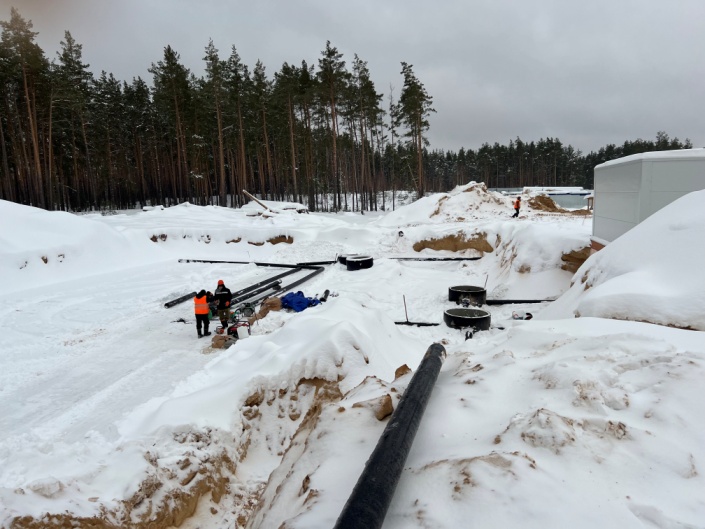 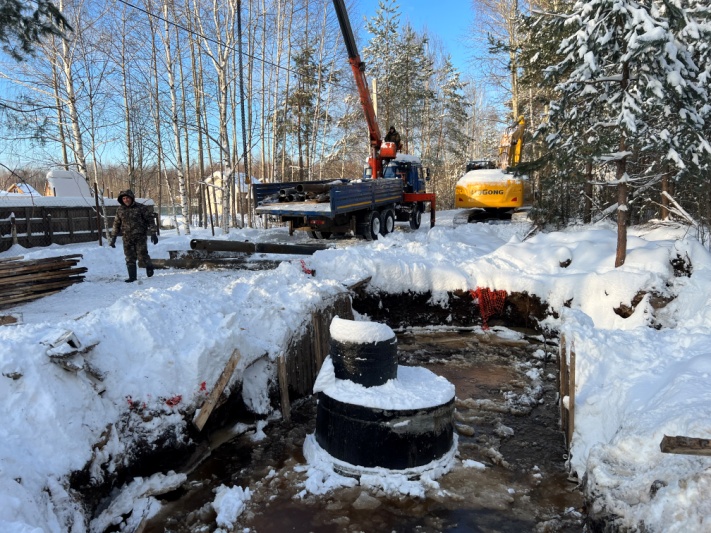 Фото 1. Открытая прокладка внутриплощадочных трубопроводов на территории насосной станции № 1;Фото 2 Монтаж колодца № 8 из ж/б конструкций с устройством гидроизоляции;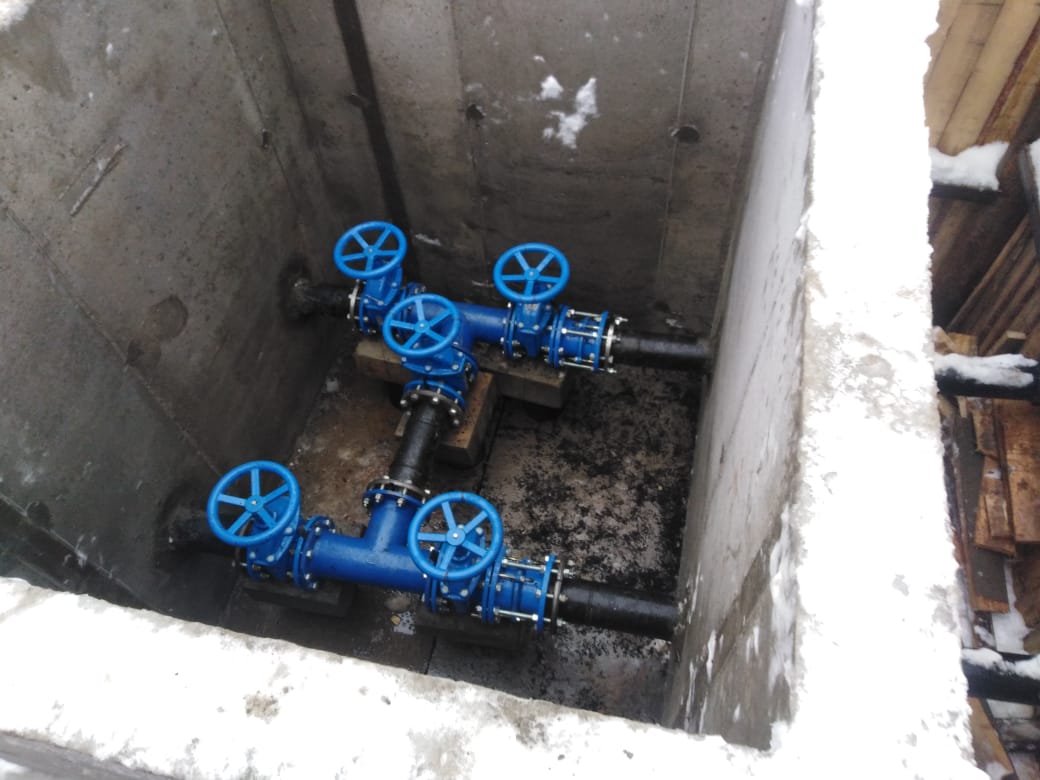 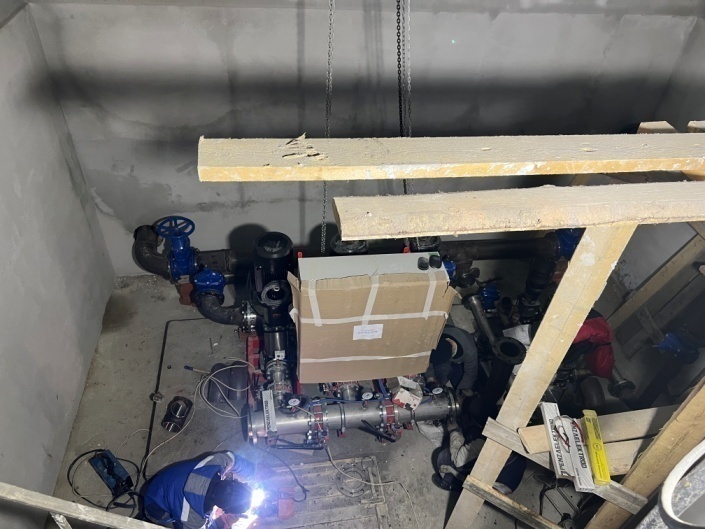 Фото 3. Монтаж арматуры в камере переключения;Фото 4.  Монтаж насосного оборудования внутри насосной станции № 1;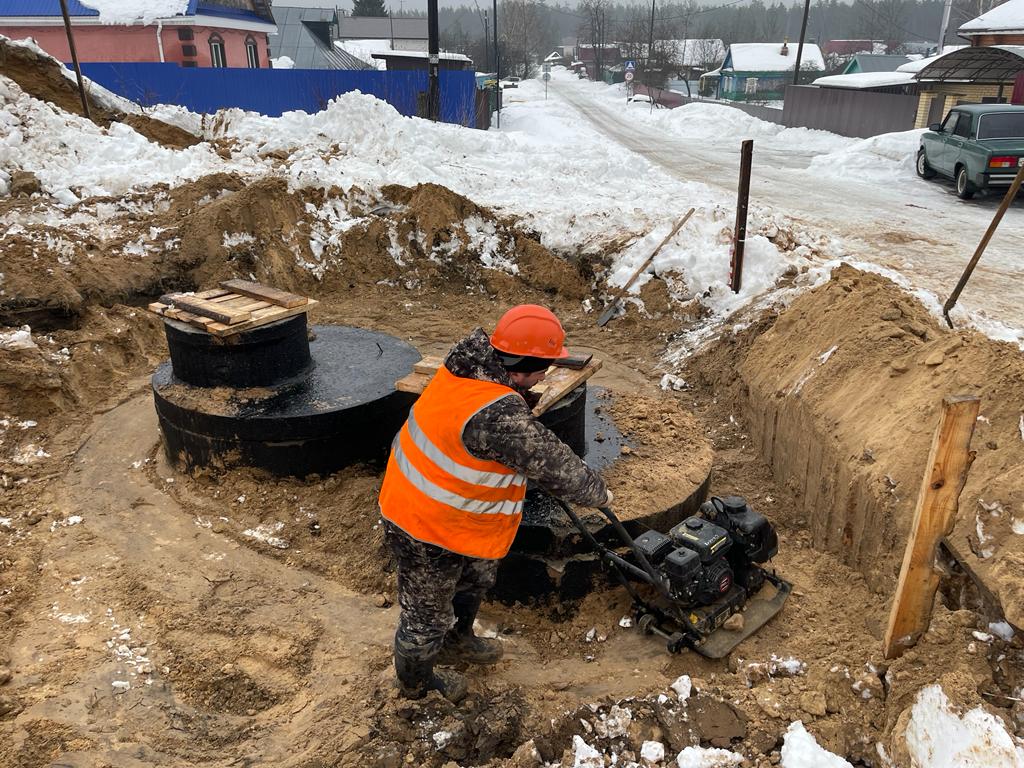 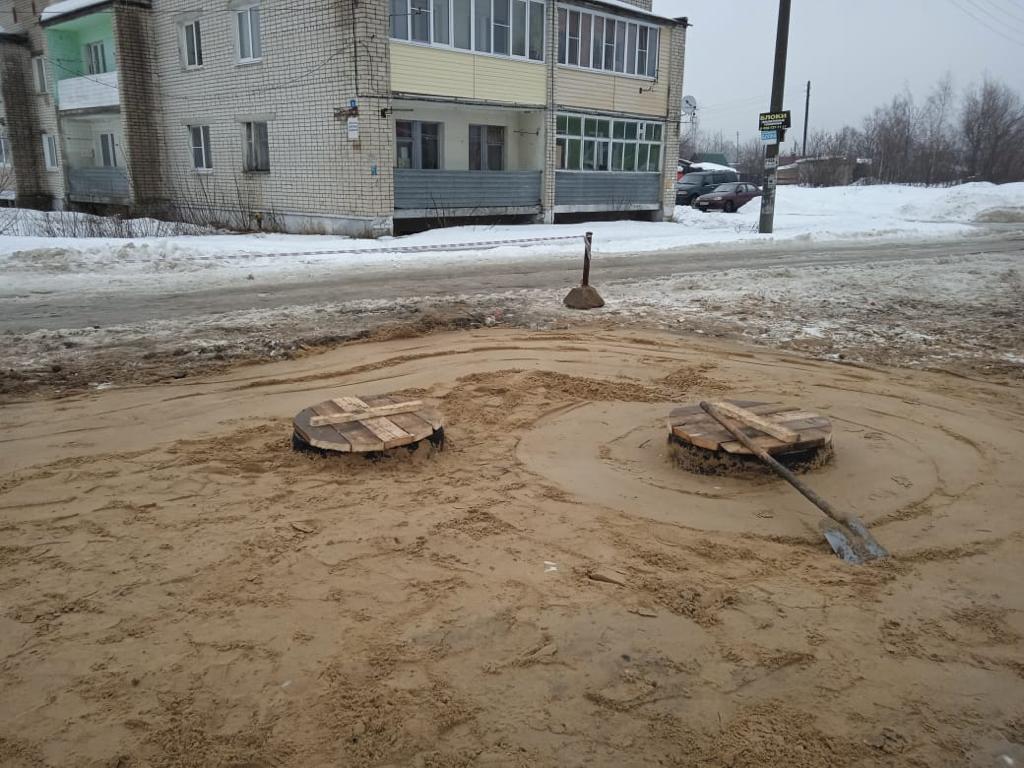 Фото 5. Обратная засыпка с уплотнением смонтированных ж/б колодцев; Фото 6. Благоустройство территории после выполненных строительно-монтажных работ;